Задание для обучающихся творческого объединения «Модульное оригами». Срок выполнения 22.11.2020.Задание 1.                1.Найти на YouTobe видеоролик -ОРИГАМИ КОТИК ИЗ БУМАГИ | ORIGAMI PAPER CAT-ОРИГАМИ МЫШКА ИЗ БУМАГИ | ORIGAMI MOUSE-Оригами собака своими руками поделки из бумаги для детей      2. Определи то, что тебе понравилось.          3. Изготовь поделку, сфотографируй  и отправь в группу на WhatsApp до 22.11.20.Задание 2 Коллективная работаПодготовить персонажи для Новогодней коллективной поделки, где ваши звери: лисички, мышки, кошки, собачки будут героями вашей работы.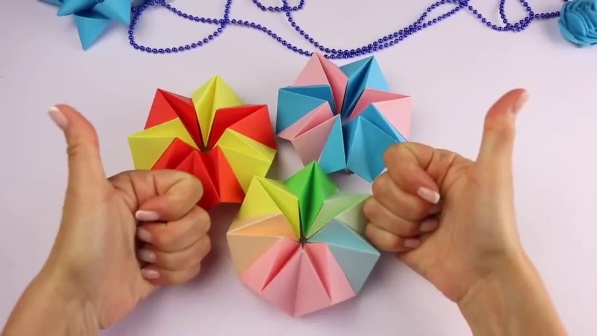       Искусство оригами зародилось много веков назад в Японии. Точнее будет заметить, что в то время оригами еще не рассматривали как вид искусства. Бумага в то время была дорогая и являлась предметом роскоши. Первые поделки появились в монастырях.    «Ори» означает «сложенный», «ками» — «бумага» и «бог» одновременно. Японцы проводили мистическую связь между фигурками, сложенными из бумаги, и религиозными ритуалами.        Фигурками из бумаги украшали стены храмов, статуи богов, помещали их на жертвенные костры.